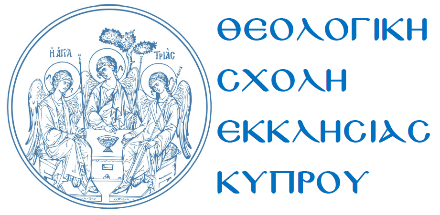 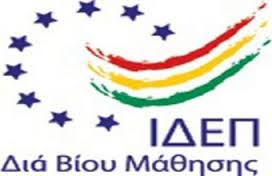 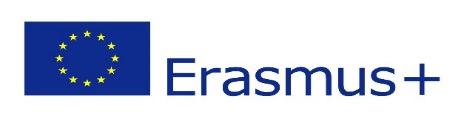 ΠΡΟΓΡΑΜΜΑ ERASMUS+ΕΝΔΙΑΜΕΣΗ ΑΝΑΦΟΡΑ ΣΠΟΥΔΩΝΑκαδημαϊκό Έτος: 20__  / 20__Erasmus Agreement No. : …………….Περιγράψτε το Πρόγραμμα Φοίτησής σας στο Πανεπιστήμιο Υποδοχής (τμήματα, σεμινάρια, ερευνητικό υλικό κτλ) και αναφερθείτε στον τρόπο εξέτασης των μαθημάτων._____________________________________________________________________________________________________________________________________________________________________________________________________________________________________________________________________________________________________________________________________________________________________________________________________________________________________________________________________________________________________________________________________________________________________________________________________________________________________________________________________________________________________________________Τα μαθήματα που παρακολουθήσατε στο Πανεπιστήμιο Υποδοχής ήταν σύμφωνα με τη Συμφωνία Εκμάθησης για σπουδές σας (Learning Agreement for studies); Αν όχι, παρεκκλίνουν από τα μαθήματα που προσφέρονται στη Θεολογική Σχολή Εκκλησίας Κύπρου;_____________________________________________________________________________________________________________________________________________________________________________________________________________________________________________________________________________________________________________________________________________________________________________________________________________________________________________________________________________________________________________________________________________________________________________________________________________________________________________________________________________________________________________________Αναφερθείτε σε οποιεσδήποτε δυσκολίες έχετε αντιμετωπίσει κατά τη διάρκεια των σπουδών σας στο εξωτερικό (γλώσσα, προσαρμογή, κοινωνικοποίηση, άλλο)._____________________________________________________________________________________________________________________________________________________________________________________________________________________________________________________________________________________________________________________________________________________________________________________________________________________________________________________________________________________________________________________________________________________________________________________________________________________________________________________________________________________________________________________Εξηγήστε συνοπτικά πώς το πρόγραμμα Erasmus+ σας επηρέασε ακαδημαϊκά ή σε άλλο προσωπικό επίπεδο (χαρακτήρα κτλ). Πώς πιστεύετε ότι αυτό θα σας επηρεάσει και στο μέλλον; _____________________________________________________________________________________________________________________________________________________________________________________________________________________________________________________________________________________________________________________________________________________________________________________________________________________________________________________________________________________________________________________________________________________________________________________________________________________________________________________________________________________________________________________ΕΠΙΘΕΤΟ: ________________________________ΟΝΟΜΑ:  ______________________________Ημερ. Έναρξης κινητικότητας:_____________Ημερ. Λήξης κινητικότητας: ______________Πανεπιστήμιο Υποδοχής:  ____________________________________________________________Πανεπιστήμιο Υποδοχής:  ____________________________________________________________Χώρα:  _____________________________________________________________________________Χώρα:  _____________________________________________________________________________Τμήμα: ______________________________________________________________________________Τμήμα: ______________________________________________________________________________Ακαδημαϊκός Σύμβουλος:  Ακαδημαϊκός Σύμβουλος:           Σε Πανεπιστήμιο Υποδοχής:  ____________________________________________________         Σε Πανεπιστήμιο Υποδοχής:  ____________________________________________________                                                      Όνομα και τίτλος (κος. Κα., Δρ, Καθ.)                                                      Όνομα και τίτλος (κος. Κα., Δρ, Καθ.)         Σε Πανεπιστήμιο Αποστολής: __________________________________________________         Σε Πανεπιστήμιο Αποστολής: __________________________________________________                                                       Όνομα και τίτλος (κος. Κα., Δρ, Καθ.)                                                       Όνομα και τίτλος (κος. Κα., Δρ, Καθ.)